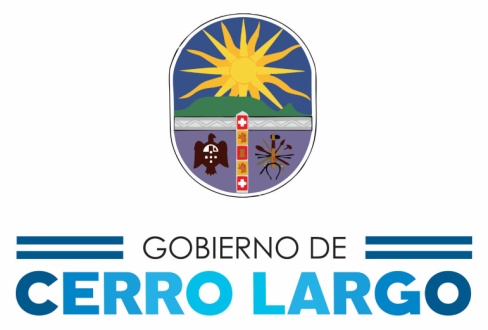 LICITACIÓN ABREVIADA09/2024ADQUISICIÓN DE MATERIALES ELECTRICOS Y LUMINICOS PARA BARRIO MURGUIA CIUDAD DE MELO – CERRO LARGORecepción de OfertasFecha: 29/05/ 2024Hora: 14.00 Hs.Lugar: Oficina de Licitaciones Intendencia Departamental de Cerro LargoActo de aperturaFecha: 29/05/2024Hora: 14.30 Hs.Lugar: Intendencia Departamental de Cerro Largo, Sala de Sesiones SECCION I- EL OBJETO, PLAZO Y CARACTERÍSTICAS DE LA CONTRATACIONARTICULO 1º Objeto del presente llamado: Se convoca a Licitación Abreviada para el suministro de materiales eléctricos y lumínicos para Barrio Murguía de la ciudad de Melo, Cerro Largo.Se detallan materiales: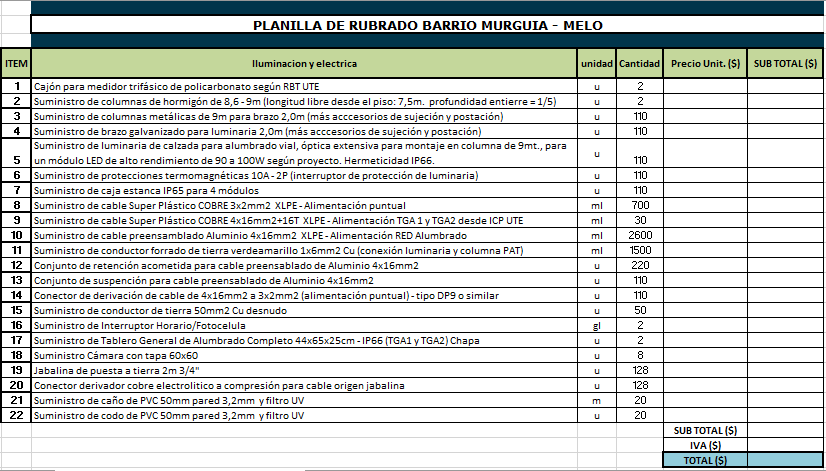 MATERIALESLos materiales deberán ser nuevos, de primera calidad, sin uso y debidamente aprobados por la Dirección de Obra, según corresponda, y de acuerdo a Planos y Memoria, necesarios para el correcto funcionamiento y buena terminación de las instalaciones y/o cumplimiento de las reglamentaciones vigentes.La Administración recibirá, almacenará y protegerá del clima y daños de terceros el material y equipo requerido.GARANTIAS Y RECEPCIONLos suministros serán entregados completos y en perfecto estado de funcionamiento. Se repondrá en un plazo máximo de 10 días y sin cargo alguno para la Intendencia Departamental de Cerro Largo, todo material que presente desperfectos o vicios de construcción previos a la recepción provisoria.Una vez entregados los materiales y levantados todos los pendientes, se efectuará la Recepción Provisoria de los mismos de no existir observaciones.La Recepción Definitiva se efectuará una vez que se cumplan los plazos de garantías, devolviéndose depósitos de garantías a la empresa en caso de existir (caso de suministros de materiales como luminarias, columnas, etc.).En particular, las luminarias se garantizarán al menos por 5 años.Las Luminarias propuestas cumplirán con las especificaciones solicitadas, y estarán libres de defectos en cuanto a su montaje, materiales empleados, diseño y todo otro elemento que asegure su buen y eficaz funcionamiento por un período mínimo de 5 (cinco) años para las luminarias en base a LED, contados a partir de la fecha de la recepción provisoria, la que se documentará mediante la conformidad de la factura. Si se comprobare que durante ese período alguno de los equipos es defectuoso o no funciona en las condiciones requeridas en esta Memoria Descriptiva, la Administración adoptará las medidas necesarias para ajustar, reparar o reemplazar las piezas, componentes o equipos defectuosos que causen una operación anormal, reclamando a los suministradores de materiales, quienes deberán responder en un plazo no superior a 15 días.La garantía cubrirá los costos totales de los materiales dentro del plazo estipulado. La mano de obra será por parte de la Administración.Se exceptúan de éstas cláusulas todas aquellas fallas provenientes de desgaste normal, mal uso o abuso, negligencias o accidentes.CARACTERÍSTICAS GENERALES DE LOS COMPONENTES Se adjunta una descripción con las características y especificaciones principales con relación al material de iluminación.La responsabilidad por el estado de los materiales (luminarias, equipos), desde el acopio hasta su instalación, será responsabilidad de la Administración, pero solo luego que se recepcionen adecuadamente en sus instalaciones. Queda a cargo del Adjudicatario la entrega de los materiales en plaza (depósitos de la IDCL) y en forma adecuada. Se respetarán las especificaciones de los distintos fabricantes para la instalación de las luminarias. Las luminarias se entregarán completas y todos los accesorios necesarios para su instalación conexionados (en depósitos de la IDCL). Se deberá entregar documentación de las fuentes y los equipos auxiliares 	(procedencia, normas de calidad aprobadas,) y aclarar cuál es el plazo de garantía de los mismos en condiciones normales de funcionamiento. La Dirección de Obra podrá solicitar la modificación de la propuesta con el pedido de substitución de aquellos componentes del equipo eléctrico que no se consideren adecuados.LUMINARIAS Para las luminarias utilizadas, se da una referencia de alguna marca con las características buscadas para la elaboración del proyecto, tanto para las viales como las peatonales.Se admitirán la consideración de soluciones alternativas que se acompañen con documentación que acredite la efectividad de un resultado equivalente: curvas fotométricas, dimensionado de la luminaria, materiales empleados en su construcción y toda otra información complementaria.La Dirección de Obra, podrá solicitar al oferente de luminarias, muestras de los elementos alternativos propuestos cuando existan dudas sobre los detalles de terminación, o instalación de los mismos. En caso de aceptación estas muestras quedarán en la obra como referencia de los elementos que se entreguen posteriormente.Deben de poseer un sistema de instalación y desmontaje seguro, que permita fácil accesibilidad para el conexionado y al equipo eléctrico.En el caso de los LEDs, se deberá aportar los siguientes datos:Potencia.Flujo luminoso de la fuente (en el caso de las cintas: flujo luminoso por metro).Índice de Reproducción de Color (CRI, ó Ra).Curva de depreciación del flujo luminoso a las 30.000 y 50.000 horas.Equipos de alimentación.Garantía por todo el material en condiciones normales de funcionamientoNOTA IMPORTANTE: 1.- Las luminarias ofertadas viales deberán venir acompañadas de un cálculo lumínico (simulación), el cual se evaluará junto con la propuesta, teniendo en cuenta los siguientes parámetros y debiendo cumplir:Ancho de calzada: 8m. Altura de Columnas: 9m.Punto de Luz:           9m.Tilt máximo:             10°.Distancia columna calzada: 1.50m.Brazo: 2,0m.Potencia de lámpara: 80-100W dimerisable.Eficacia Luminosa mínima del LED: 140Lm/W (relación flujo luminoso/potencia).Clase II (sin necesidad de aterramiento punto a punto)Clase Driver: 2Em (lx) >= 26 en configuración unilateral.Emin/Emáx >=0.4Distancia entre columnas: 27m Además, deberán cumplir: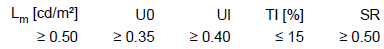 Temperatura de color de luminaria: 4000k2.- Se deberá entregar los archivos *.dlx y *.IES para comprobar los resultados ofertados impresos, según las simulaciones a presentar por el oferente.Características Técnicas de las Luminarias a SuministrarLas luminarias solicitadas tendrán protección contra los choques eléctricos en el aislamiento principal, con medidas de seguridad suplementarias como parte de las mismas.                              Características ambientalesCaracterísticas del ambiente donde deberán ser instaladas las luminariasCaracterísticas de la red eléctrica según URSEALas luminarias contarán con un dispositivo de supresión de sobretensiones a la entrada de 10kV.Se deberán presentar en la oferta las características completas de las luminarias peatonales ofertadas.REGLAMENTOS Y NORMATIVASTodos los suministros estarán de acuerdo con la reglamentación y homologaciones de:Reglamento vigente de Baja Tensión de UTE.Proyecto Tipo UTE para redes de Baja Tensión con Conductor Preensamblado.Normas UNIT según corresponda.Proyectos Tipo UTE para líneas subterráneas de Baja Tensión de hasta 1 kV.UNIT-IEC 60598-1:2014 Luminarias. Requisitos generales y ensayos. UNE-EN 60598-2-3 Luminarias. Requisitos particulares. Luminarias de alumbrado público. UNIT-IEC 62031:2008 Módulos LED para alumbrado general. Requisitos de seguridad UNE-EN 61347-2-13 Dispositivos de control de lámpara. Parte 2-13: Requisitos particulares para dispositivos de control electrónico alimentados con CC o CA para módulos LED). UNE-EN 61547 Equipos para alumbrado de uso general. Requisitos de inmunidad CEM. EN 61000-3-2 Compatibilidad electromagnética (CEM). Parte 3-2: Límites. Límites para las emisiones de corriente armónica (equipos con corriente de entrada<= 16 A por fase). UNE-EN 61000-3-3 Compatibilidad electromagnética (CEM). Parte 3-3: Límites. Límites para las variaciones de tensión, fluctuaciones de tensión y flicker en las redes públicas de suministro de BT (equipos con corriente de entrada <=16A por fase y no sujetos a una conexión condicional). Las luminarias deberán contar con un dispositivo de protección para un escenario C de alta exposición según IEEE C62.41.2- 2002 (10kV) IEC 61643-1 o IEC 61643- 11 Protección contra sobretensiones. El suministro de materiales deberá estar de acuerdo con las homologaciones vigentes de URSEA, UNIT y UTE.	Los cálculos deberán realizarse y entregarse impresos y en formato digital, exclusivamente en DIALUX 4.13 en idioma español. Para que todas las ofertas utilicen el mismo formato en los cálculos se entregará un archivo en formato *.dlx. De esta forma se podrán evaluar los parámetros luminotécnicos de las luminarias presentadas para los distintos escenarios. El oferente entregará el archivo fotométrico, extensión *.ies además del archivo de cálculo *.dlx, donde se cumplan las condiciones de cada escena de iluminación vial como se expresó antes.Se tendrá especial consideración en la contaminación lumínica debida a la emisión del flujo hacia el hemisferio superior. El oferente deberá especificar en porcentaje la cantidad de luz emitida hacia este hemisferio con respecto al total una vez realizados los cálculos. 	En los cálculos podrá, si lo desea, variar el ángulo de la luminaria entre 0-10 grados de la horizontal, siempre que la luminaria ofertada lo permita. Se depreciará el flujo lumínico con un factor de mantenimiento/conservación de 0,90.El valor CRI mínimo será de 70 (índice de reproducción cromática).Información requeridaLEDSe deberá presentar la hoja de datos completa, del modelo exacto de LED a utilizar. Si los LED tienen lentes individuales, se debe agregar la información de los lentes. Debe entregarse el conjunto de parámetros lumínicos de los LED con cada tipo de lente que se utilice en la placa de LED de la luminaria.Se deberá especificar el código de pedido de dicho modelo, incluyendo la información de Binning que corresponda y que permita obtener con exactitud los parámetros eléctricos y lumínicos (flujo, cromáticos, CRI, color), de dichos LEDs.DRIVERSe deberá presentar la hoja de datos completa del modelo de Driver a utilizar, que muestre las principales características eléctricas y el código de pedido exacto de dicho modelo, que deberá coincidir con el mostrado en los reportes de ensayos solicitados, correspondientes al Driver. El Driver deberá contar con soporte 0-10V o 1-10V DALI. El oferente deberá presentar el Mean Time Between Failures, (promedio del tiempo entre fallos) en horas o la tasa de falla anual en % del driver.VIDA UTILEl oferente y el fabricante especificarán que el cumplimiento en horas de funcionamiento (vida útil), para una temperatura media anual nocturna de 15°C, sea mayor o igual a 50.000hs.OTROS REQUISITOSGeneralesLa luminaria deberá ser de volumen único. La luminaria no puede estar constituida por volúmenes independientes. Ejemplo: Placa de Leds y Driver en otro volumen por separado. Las luminarias tendrán el Driver incorporado en el volumen.Las luminarias deberán contar con adaptación para el brazo y el encastre.La tornillería no puede sobresalir de la superficie. Este requerimiento no aplica al encastre o sistema de encastre de la luminaria.La luminaria deberá incluir en su superficie exterior superior un zócalo NEMA 7 (0-10V/DALI o 1-10V/DALI), que cumpla el estándar “ANSI C136.41 Dimming Receptacle”. Todas las luminarias deberán incluir una tapa que permita que la luminaria funcione sin la necesidad del controlador. El acabado superficial deberá ser texturado (no perfectamente liso) y mate (no tiene brillo). Las luminarias de muestra podrán no cumplir con este requerimiento.Características Físicas y MecánicasEl grupo óptico de la luminaria tendrán un grado de protección contra agentes atmosféricos no inferior a IP65.El marcado de la luminaria podrá estar en el exterior o interior de la luminaria. Cada luminaria deberá contar con el marcado establecido por la normativa correspondiente y además contar con una marca que identifique el usuario final de la misma. Esta marca deberá decir “IM-nn” donde nn es un número correlativo. La siguiente información deberá estar en la etiqueta Marca, Modelo, Potencia (W), Tensión Nominal (V), Frecuencia (Hz), Flujo Luminoso (Lm) y IM-nn.El grado de protección mecánica mínimo para toda la luminaria será IK08 y la placa de Leds deberá contar con recubrimiento de policarbonato antivandálico (superior a IK08). El cuerpo de la luminaria será de aluminio, y todos los cierres, tornillos, bisagras serán de acero inoxidable o galvanizado en caliente. Se admiten tapas inferiores de plástico, pero no se admiten tapas superiores de plástico (directamente al sol). Los dispositivos de sujeción deberán impedir todo movimiento de la luminaria una vez instalada. Deberá contar con los elementos y/o métodos necesarios y adecuados para lograr un perfecto ajuste y nivelación de la misma, una vez posicionada en el correspondiente brazo, antes de su fijación definitiva. La pieza de encastre al brazo tendrá un recorrido, apoyos y ajustes razonables para caños que impida el movimiento de la luminaria una vez instalada.Intercambiabilidad de los distintos elementos de la luminaria, placa de Leds, driver, conectores sin necesidad de realizar modificaciones mecánicas y eléctricas.TASA DE FALLASEl oferente deberá presentar la evolución, en función de los años de funcionamiento (mínimo para 10 años), del MTBF esperado en horas o de la tasa de fallas anual esperada en porcentajes para la luminaria, justificando en la propuesta el resultado.STOCK DE REPUESTOSLa empresa adjudicataria deberá declarar que mantiene un mínimo 5 % de las luminarias adjudicadas como stock permanente y depositar un 5 % de ese stock para utilizar como reserva en la Intendencia de Cerro Largo.Sobre la Calidad y Disponibilidad de las LuminariasLa calidad de las luminarias se acreditará mediante las certificaciones técnicas establecidas anteriormente. Las mismas deberán cumplir con las siguientes normas UNIT-IEC/PAS 62722-2-1:2014, y UNIT-IEC/PAS 62717:2014.                                 En la oferta se deberá incluir con carácter excluyente si cumplen con dichas indicaciones y adjuntarlas a la oferta. Garantía de Funcionamiento y Garantía de Flujo Luminoso                             El proveedor seleccionado deberá hacer efectiva, previo a la firma del Contrato, una Garantía de Funcionamiento de las luminarias en todos sus componentes por el período ofertado y una garantía de Mantenimiento del Flujo Luminoso ofertado por 50.000 horas de funcionamiento, que deberá proporcionar el fabricante y/o el oferente, resultando obligados solidarios y mancomunados.             La Garantía de funcionamiento otorgada por el fabricante deberá indicar con claridad el plazo de vigencia el que no podrá ser inferior a 50.000 horas de funcionamiento de las luminarias.                                                                      La garantía será exclusivamente de funcionamiento de todos los componentes de la luminaria, no siendo necesario que alcance otros eventos tales como catástrofes, vandalismo, o mal uso, dicha garantía cubrirá el costo directo de la luminaria más el de reposición de la misma. El costo de todas las garantías ofrecidas será de cuenta de la empresa proveedora, y será una garantía independiente de las garantías de mantenimiento de oferta y de cumplimiento de contrato. Las garantías desde el exterior si existieren deben remitirse en documentos legalizados y redactadas en idioma castellano. La garantía de funcionamiento y la de mantenimiento del flujo luminoso de las Luminarias deberán constituirse a la orden de la Intendencia Departamental de Cerro Largo y deberán ser emitidas con cláusula que contemple su vigencia por el plazo establecido en la oferta y estarán a disposición de la Intendencia Departamental de Cerro Largo. Deberá asimismo contener la cláusula que establezca que no será necesario trámite alguno o discusión para hacer efectiva la sustitución de la luminaria defectuosa en un plazo no mayor a 30 días corridos y los costos directos emergentes del cambio de la misma, siempre que en oportunidad de la recepción del suministro y para su colocación, en caso que la Intendencia Departamental de Cerro Largo opte por colocarlas por sí o por terceros, se haya suscrito por esta y por quien contrate un protocolo de instalación y de Identificación de cada unidad de luminaria y se constate la verificación efectiva de tal protocolo, que en tal caso el oferente deberá acompañar a la oferta. La Intendencia Departamental de Cerro Largo periódicamente llevar a cabo pruebas técnicas de acuerdo con el protocolo que deberá de presentar el oferente, donde se medirá el mantenimiento del flujo luminoso por el plazo de la garantía. El flujo luminoso base que se considerar a los efectos del control de cumplimiento del contrato será el establecido en la oferta. Requisitos ExcluyentesLa luminaria debe ser un volumen único.La proyección en planta de la luminaria, considerando la misma apoyada en un plano horizontal, en reposo, con la emisión hacia abajo conforma una figura que deberá ser simétrica respecto al eje longitudinal.Si la proyección de la luminaria en planta es un paralelogramo, la proyección del perfil lateral no puede serlo y viceversa.Un modelo de luminaria existente en catálogos para la tecnología a de lámparas de descarga no es válido para la tecnología a LEDs.El acabado superficial deberá ser texturado (no perfectamente liso) mate (no tiene brillo).La tornillería no puede sobresalir de la superficie.MATERIALES Y SERVICIOSMateriales	El Contratista, será responsables del traslado y entrega de los materiales solicitados en los locales indicados por la Intendencia Departamental de Cerro Largo (IDCL).Sólo se admitirán materiales nuevos, sin uso, de primera calidad y marcas reconocidas. Cuando se citen modelos o marcas comerciales es a efectos de fijar pautas sobre sus características, montaje y de los aspectos preseleccionados, pero salvo que se especifique lo contrario no implicará el compromiso de adoptar dichas marcas.Cuando se exprese "similar" implicará siempre similitud en el aspecto, pero manteniéndose calidad igual o superior según normas, quedando esto además a criterio de la Supervisión de la ICL en el momento de la entrega de los suministros.Se dará preferencia a materiales de marcas reconocida detalladas en esta memoria, especificándose la marca y modelo de cada material, y presentándose catálogos con características técnicas completas y de ser posibles muestras, a fin de poder evaluarlas. Todos los elementos deben cumplir normas nacionales e internacionales aplicables en cada caso, en especial las referidas a control de calidad ISO 9000/9001, UL, ULC y CE.Todos los suministros deberán figurar en el registro de marcas autorizadas por U.T.E., distribuidor o ente regulador correspondiente.Todo material rechazado por la ICL, será retirado en un plazo no mayor a 72 horas, y sustituido por material aprobado en 10 días, de modo de no retrasar el cronograma previsto de instalación por parte de la Administración.El Contratista será el único responsable de la calidad de los materiales suministrados, no pudiendo deslindar la misma a terceros; a esos efectos tomará las medidas que estime necesarias, efectuando los controles de calidad que entienda convenientes. 	Todos los materiales eléctricos deberán ser para tensión nominal de 230 V en alimentación tanto trifásica como monofásica (fase-fase), con una tolerancia de – 10 % y + 6 %. A título de ejemplo, todas las lámparas y equipos auxiliares de las luminarias, interruptores horarios o fotocélulas, protecciones, cableados, bobinas de contactores, bobinas de disparo, etc., deberán ser aptas para trabajar en dichas tensiones nominales. REGLAMENTACIONES Y TRÁMITESSe aplicarán las normas nacionales e internacionales y reglamentos vigentes en la materia.En particular se aplicarán cuando corresponda:Reglamento de Baja Tensión y Normas de Instalaciones Eléctricas de U.T.E. (Edición vigente a la fecha y sus Circulares Modificativas) y/o de U.R.S.E.A.Reglamento de Baja Tensión y Normas de Instalaciones de Enlace de la U.R.S.E.A. o Ente Regulador correspondientePlanos de U.T.E. para materiales normalizados. Normas de U.N.I.T.Normas de I.E.E.E.Luminarias:UNIT-IEC 60598-1:2014 Luminarias. Requisitos generales y ensayos. UNE-EN 60598-2-3 Luminarias. Requisitos particulares. Luminarias de alumbrado público. UNIT-IEC 62031:2008 Módulos LED para alumbrado general. Requisitos de seguridad UNE-EN 61347-2-13 Dispositivos de control de lámpara. Parte 2-13: Requisitos particulares para dispositivos de control electrónico alimentados con CC o CA para módulos LED). UNE-EN 61547 Equipos para alumbrado de uso general. Requisitos de inmunidad CEM. EN 61000-3-2 Compatibilidad electromagnética (CEM). Parte 3-2: Límites. Límites para las emisiones de corriente armónica (equipos con corriente de entrada<= 16 A por fase). UNE-EN 61000-3-3 Compatibilidad electromagnética (CEM). Parte 3-3: Límites. Límites para las variaciones de tensión, fluctuaciones de tensión y flicker en las redes públicas de suministro de BT (equipos con corriente de entrada <=16A por fase y no sujetos a una conexión condicional). Las luminarias deberán contar con un dispositivo de protección para un escenario C de alta exposición según IEEE C62.41.2- 2002 (10kV) IEC 61643-1 o IEC 61643- 11 Protección contra sobretensiones. COTIZACIONSe cotizarán los materiales que figuran en estos recaudos, planilla de rubrado.En caso de dudas sobre el cumplimiento de las normas solicitadas para los materiales, los mismos podrán ser probados, siendo de cargo del contratista todos los costos que dichos ensayos, o en caso de rechazo, el cambio de dichos elementos.La Administración se reserva el derecho de adjudicar en forma parcial o por ítem según la planilla de rubrado (cotización).Además, la Administración se reserva del derecho de adjudicar ítems opcionales que no estén en el rubrado, si la empresa los propone, siempre cumpliendo con el pliego de condiciones.CERTIFICADO DE ORIGENEl contratista presentará los certificados del importador donde el fabricante de cada uno de estos equipos y componentes acredite el origen de los mismos, los cuales deben ser de países miembros del BID. El término país de origen se entiende como:Aquel en el cual, el material o equipo ha sido extraído, cultivado, producido o procesado, o aquel en el cual, como efecto de la manufactura, procesamiento o montaje, resulte otro artículo, comercialmente reconocido que difiera sustancialmente en sus características básicas de cualesquiera de sus componentes importados. La nacionalidad o país de origen de la firma que produzca, ensamble, distribuya o venda los bienes o los equipos, no será relevante para determinar el origen de esto.GARANTÍA	Se garantizarán la totalidad de los suministros eléctricos por el plazo de 5 años desde la entrega de los mismos.	En caso de falla imputable a alguno de los elementos eléctricos suministrados durante el período de garantía, la ICL comunicará al Adjudicatario de lo ocurrido, teniendo el mismo un plazo de 15 días para su reposición (entrega).PLAZOS DE ENTREGA DE MATERIALES Y LUMINARIASSe tendrá en cuenta por parte de la Administración para la adjudicación, el menor plazo de entrega propuesto para todos los materiales eléctricos por el oferente, y en particular para las luminarias ofertadas luego de que la compra esté adjudicada.Se deberá detallar en la oferta los plazos correspondientes en uno y otro caso.	Los plazos de referencia y máximos serán (luego de la notificación de adjudicación):90 días calendarios para las columnas, brazos y luminarias.60 días calendarios para el resto de los materiales.MEDIDA UTE Se deberá suministrar para cada uno de los 2 puntos de medida planificados:Gabinete de poliéster de medidas reglamentarias (dimensiones mínimas 400x300mm) para el medidor de energía.Gabinete de poliéster de medidas reglamentarias (dimensiones mínimas 400x300mm) para el interruptor limitador de carga ICP a ser instalado por U.T.E. Este puede estar incorporado el mismo gabinete de medida.TABLERO GENERAL DE ALUMBRADO (TGAi) Se deberá suministrar tableros, para instalación mural aparente (de adosar), y tendrán las siguientes características:El gabinete será totalmente realizado en chapa calibre 16.El tablero y todos sus elementos serán galvanizados en caliente.La puerta será realizada en chapa de hierro calibre 16 y tendrá cerradura tipo STAR.Sobre el frente muerto y junto a cada interruptor se colocará un cartel de acrílico con huecograbado en negro indicando a que derivación corresponde. También se colocará dentro del tablero (detrás del frente muerto) un cartel interior de acrílico sobre el ducto de cables repitiendo la información de cada interruptor.En la puerta se colocará un cartel de acrílico de 150x30mm con la leyenda “TG ALUMBRADO i” (i=1, 2). Frente muerto abisagrado con bisagras de perno, construido en chapa calibre 16 y cierres de media vuelta metálicos.Tendrá porta rótulos de acrílico junto a cada interruptor. Borneras de Tierra para Riel DIN, cable hasta 25mm2.Borneras de Neutro para Riel DIN, cable hasta 25mm2.Se soldará al gabinete un tornillo de bronce para la conexión de la descarga a tierra desde borneras de tierra.Será con grado de protección IP65.El acabado será realizado de la siguiente manera:a) Desengrasado químico de la chapa.b) Granallado.c) Aplicación de pintura en polvo epoxi mediante sistema electrostático, de color gris, con un espesor mínimo de 70um.El equipamiento del tablero estará de acuerdo a lo indicado en los diagramas unifilares. Si UTE indica cambio de tensión en el suministro 230V - 400V trifásicos, se adaptarán los tableros sin costos adicionales para la Administración.TIERRA El sistema de tierra al pié de cada punto de medida, estará compuesto por jabalinas tipo Copperweld, o sea de acero revestido por capa de cobre y de dimensiones 5/8” x 2000mm. Tendrán un diámetro suficiente como para evitar deformaciones de la misma durante el proceso de hincado dependiendo de la dureza del terreno.El espesor de la capa de cobre será como mínimo de 300 micras.Cámaras de registroEn todos los puntos indicados en planos adjuntos se construirán cámaras de 60x60cm, fondo abierto (ver detalle en planos adjuntos), según estos recaudos.Las cámaras contarán con marco, tapa de hormigón reforzado y paredes.PROTECCIONES DE BAJA TENSIONLos interruptores serán bipolares, tripolares o tetrapolares, según se indique, automáticos con protección termomagnética en todos sus polos vivos, para 400V y/o 230 V, 50 Hz.INTERRUPTORES PARA RIEL DINPara corrientes nominales hasta 63 A serán para montaje en riel omega (DIN de 35 mm), tipo ABB, SCHNEIDER (Merlin Gerin), o de calidad similar o superior, con intensidades de servicio y Poderes de Corte que se indican en los diagramas unifilares y recaudos correspondientes, a menos se indique lo contrario en planos. El Riel DIN cubrirá todas las derivaciones conectadas y de reserva, además de las posibles llaves futuras previstas, y en el frente muerto se dejará el correspondiente calado con tapas individuales ciegas por módulo.INTERRUPTORES TIPO MONOBLOCKCuando se empleen tipo Monoblock para intensidades iguales o superiores a 63 A, o según sea necesario por el poder de corte requerido, los mismos podrán ser de algunas de las marcas ya expresadas, de calidad similar o superior.INTERRUPTORES DIFERENCIALESLos interruptores diferenciales serán bipolares o trifásicos, según se indique en los diagramas unifilares, para tensión de empleo: 400V o 230VCA, 50Hz.Las corrientes nominales se indican en cada caso en los diagramas unifilares.El poder de corte será según lo indicado en los diagramas unifilares y planillas y de acuerdo a IEC 947-2 (cuando corresponda).Bornes de potencia:Hasta 25 A bornes para cables de hasta 16 mm²Hasta 63 A bornes para cables de hasta 35 mm².Corte simultáneo en todos los polos.Sensibilidad: 30mA o 300mA según corresponda.Temporización fija.Otras especificaciones:Para montaje en riel DIN simétrico de 35 mm,Clase de toroide: 5 AOperación: Independiente de la tensión de línea tal como se describe en la norma EN 61 008 2.1.Inmunidad a la onda 8/20 µs: 3 kA.Se utilizarán los mismos tipos y marcas que para los interruptores termomagnéticos.PODERES DE CORTE DE LAS PROTECCIONESLos Poderes de Corte serán como mínimo Pc = 16 kA para los interruptores Monoblock en Tablero General de Alumbrado (según IEC 947-2), y Pc = 10 kA para protecciones en riel DIN y todas las derivaciones (según Norma IEC 898), con filiación garantida por el fabricante. DESCARGADORES DE SOBRETENSIÓN	Se proveerá un sistema de protección basado en descargadores de sobre tensiones, sean estas originadas por caídas de rayos directas en las líneas de energía eléctrica, alumbrado, o generadas por inducciones electromagnéticas por caídas de rayos en las cercanías. Los descargadores deberán estar diseñados en base a la tecnología de varistores de óxido de zinc.	La protección implica la colocación como se indica en planos adjuntos de descargadores de sobretensión, conectados entre fase y tierra, y cuyas características técnicas se especifican a continuación. CLASE 1+2: se instalarán según planos unifilares en TGAi.Los descargadores de Clase 1+2 (según IEC) de fase cumplirán con los siguientes parámetros:Uc <= 265 VUp = 4 kVtA <= 100 nsIimp >= 60 kA (10/350 s) Poder de corte mínimo de interruptor de protección: 20kA	Se instalarán descargadores de marcas reconocidas fabricados según las especificaciones de la norma CEI 61643-1. Algunas marcas de referencia son:MERLIN GERIN; JOSLYN; CITEL; MEDEX; INDELEC y SOULE.Sustitutos: otro modelo y marca que hayan sido fabricados y ensayados bajo las normas referidas y sean de calidad similar o superior.Los descargadores se deberán instalar lo más cerca posible del interruptor general del tablero TGAi, y dispondrán de una llave de protección especial tal como se detalla en los diagramas adjuntos y puestos a tierra, estableciendo la selectividad correspondiente con el interruptor general. Los descargadores serán aptos para instalar en rieles DIN de 35mm.Estarán homologados con algunas de las instituciones de certificación con reconocimiento internacional: KEMA, UL, VDE, ÖVE. Los descargadores serán para instalación en 230 - 50Hz, unipolares (o 400V -50KHz según corresponda).No se aceptarán descargadores de tipo base más cartucho.Contarán con indicador de estado en la parte frontal de cada dispositivo.CABLES DISTRIBUIDORES DE BAJA TENSION Los cables de potencia de alimentación del TGAi serán trifásicos, aislados en Polietileno Reticulado, X.L.P.E. para tensión 0,6/1 kV. Los cables cumplirán con la Publicación 502 de la IEC que en particular se toma como básica en definiciones y métodos de ensayo.Los cables tendrán las siguientes características nominales:Tensión fase-tierra: 	600 VTensión fase-fase: 	1000 VMaterial aislante:	XLPE Material cubierta externa: TermoplásticoMáxima temperatura de ejercicio en condiciones normales de operación: 70°C Máxima temperatura en condiciones de cortocircuito (5 segundos): 160°C Rigidez dieléctrica según Normas IEC: 3500 V.	Los cables de potencia estarán formados por conductores cableados de formación concéntrica de cobre electrolítico recocido aislados en cloruro de polivinilo formando un núcleo cilíndrico de material no higroscópico. La cubierta externa estará constituida de material termoplástico.Tendrán sus fases respectivamente identificadas con los colores reglamentariosDeben ser del tipo no propagadores de llama y resistentes a la humedad, aceites y otros agentes corrosivos.De existir distribuciones aéreas se realizarán en cable preensamblado de Aluminio y de las secciones acordes según proyecto, cumpliendo con el RBT UTE y Norma de Distribución NO-DIS-MA-0501, tanto el cableado como todos los accesorios (temperatura, factores de corrección).En ningún caso se admitirán cables con aislamiento de goma o bajo goma.CAÑOS PVCLos caños por pisos en caso de existir, serán de PVC rígido de marca reconocida, aprobados por U.T.E., no admitiéndose caños corrugados.Los caños de PVC rígidos serán fabricados de acuerdo con la norma UNIT 147. Las curvas estarán constituidas por elementos prefabricados del mismo material.LLAVES DE ENCENDIDO MANUALSerán de la cantidad de polos indicados en los Diagramas Unifilares, tipo línea DUOMO, similar o superior, instaladas en cada TGAi. 	Salvo en aquellos casos, en que en los dibujos, planos o especificaciones se indique otra cosa se proveerán llaves de comando para instalación en RIEL DIN. 	Serán de tipo estándar de buena calidad, silenciosas, de contactos con capacidad mínima de 16 A @ 250 V, aprobadas por UTE y la URSEA. Según lo indicado en los planos se utilizarán llaves del tipo simple de corte de un polo.CELULAS FOTOELECTRICAS Las mismas serán diseñadas para trabajar en 230VCA (-10% +10%), 50Hz.Su envolvente será apta para uso a la intemperie y no degradable por agentes atmosféricos. Tendrá una ventana para el acceso de la luz, la cual será orientable.Será insensible a relámpagos y/o destellos de luz, debiendo tener un retardo al encendido y apagado de 20 a 30mseg.TABLEROS ESTANCOS COLUMNASSe deberán suministrar tableros estancos por cada columna para al menos 4 módulos con las siguientes características: para montaje mural, grado de protección IP-65, cuerpo en polipropileno reforzado con retardador de llama, tapa en polipropileno reforzado con retardador de llama o policarbonato cristal con protección UV (solar) y mejorador de impacto, riel din de acero galvanizado.COLUMNAS DE HORMIGÓNLas mismas deberán cumplir la Norma de Distribución UTE NO-DIS_MA-2501 “Columnas de Hormigón Armado y Pretensado”.COLUMNAS METÁLICAS Y BRAZOSSerán de 11m.Para el sostén de las columnas metálicas, se utilizarán bases de hormigón armado por cada una (definidas por Contratista), platina y sujeciones, y posibilidad de que la base de la columna se fije a varillas roscadas con doble tuerca. Todos los elementos serán los necesarios para una correcta instalación segura según las reglas del buen arte. A título ilustrativo se muestra imagen: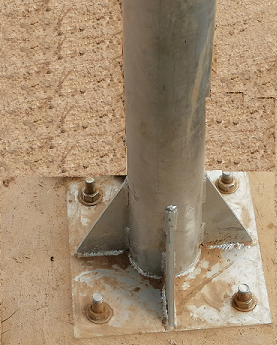 Las columnas a utilizarse serán metálicas, éstas deberán ser galvanizadas en caliente. Ver esquema de referencia adjunto.En el caso de los brazos, serán construidos en caño de hierro galvanizado en caliente, de diámetro 2” y un espesor de pared mínimo de 2.5 mm al cual se soldarán dos abrazaderas para sujeción del brazo a la columna construidas en planchuela de hierro de 2” x ¼”.  Los tornillos de fijación de las abrazaderas serán como mínimo de diámetro 1/2” Las abrazaderas estarán conformadas de manera que impidan el giro del brazo en el extremo de la columna. Todo el conjunto (brazo, abrazaderas tornillos y arandelas) será galvanizado en caliente con un espesor de recubrimiento mínimo de 80 micras.  	Opcionalmente se podrán ofertar columnas y brazos de otros tipos de materiales, siempre y cuando cumplan con las especificaciones y características ambientales del pliego, a las cuales estarán sometidas. Además, el SISTEMA (base+columna+brazo+protecciones+accesorios), deberá ofertarse completo, describiendo como estaría constituido, así como describiendo su forma de instalación y mantenimiento.Para estos casos de existir, se deberán demostrar antecedentes de instalación. 	Se deberá explicitar además la forma de ingreso del cableado, recorrido por interior de las columnas, y demás elementos especificados antes (caja estanca, protecciones, etc.ARTICULO 2º: La Intendencia se reserva el derecho de adquirir menos cantidad de las unidades detalladas en el artículo 1, quedando a criterio de la Administración descartar aquellas ofertas que no coticen todos los rubros solicitados (ítem 1 a 22).ARTICULO 3º: La Intendencia se reserva el derecho de aceptar la oferta que estime más conveniente, rechazar alguna, o rechazarlas todas, sin expresión de causa alguna y sin que ello dé lugar a reclamación de los proponentes.Se deja constancia que la Administración podrá adjudicar en forma parcial las ofertas.La Intendencia Departamental de Cerro Largo podrá utilizar los mecanismos previstos en el Art. 64 del TOCAF.ARTICULO 4º: PARTICIPANTES: Están capacitados para contratar con la IDCL, las personas físicas o jurídicas nacionales o extranjeras que teniendo el ejercicio de la capacidad jurídica que señala el derecho común, no estén comprendidas en alguna disposición que expresamente se lo impida o en los casos previstos en los numerales 1) a 5) del Art. 46 del TOCAF.ARTICULO 5º Representación de la Empresa: Los oferentes deberán designar a la persona o personas que la representen ante la Administración en todas las actuaciones referentes al presente llamado.Dicha designación podrá hacerse mediante el otorgamiento de:Poder general.Poder especial o carta poder que podrá redactarse de acuerdo al siguiente texto:Lugar y fechaSr. Intendente DepartamentalJosé Yurramendi PérezPor la presente carta poder…………………..…….(nombre del otorgante) autorizo a ……………..(nombre del o de los apoderados) cédula de identidad número ……………………………… para que en mi (nuestro) nombre y representación, realice(n) todo tipo de trámites gestiones y peticiones ante  cualquier oficina o repartición de la IDCL, en relación con cualquier licitación en trámite o que se efectúe en el futuro en dicha Secretaría.En consecuencia, el (los) apoderado(s) queda (n) facultado (s) expresamente para:	a) retirar la documentación necesaria para poder participar en las licitaciones;	b) entregar en depósito las garantías necesarias y retirarlas en el momento que indique la IDCL;	c) firmar las propuestas y presentarlas en el acto de apertura, pudiendo realizar las observaciones que estime convenientes, siempre que se refieran a dicho acto, exigiendo o no que se deje constancia en el acta respectiva;	d) efectuar declaraciones sean juradas o no;	e) interponer todo tipo de recursos:	f) otorgar y suscribir todo tipo de documentos y especialmente los contratos pertinentes con la IDCL en caso de ser adjudicatario(s) de la licitación con todas las cláusulas y requisitos de estilo.La intervención personal del (los) mandante(s) en el trámite no significará revocación tácita del presente, el que se tendrá por vigente y válido hasta tanto no se notifique por escrito a las oficinas y reparticiones en las cuales fue presentado, su suspensión, limitación o revocación.Solicito (amos) la intervención del Escribano………………….a los efectos de la certificación de firmas.FirmasSigue certificación notarial de firmas, en sellado notarial y con los timbres correspondientes.En caso de tratarse de Sociedades el Escribano actuante deberá hacer un control completo de las mismas (lugar y fecha de constitución, inscripción en el Registro de Personas Jurídicas Sección Comercio, publicaciones, representación de la misma, vigencia de los cargos y de dicha Sociedad, etcétera). En caso de que la sociedad actúe por poder, vigencia del mismo.La Administración podrá otorgar un plazo de dos (2) días hábiles a los oferentes en aquellas situaciones en que los interesados no hayan presentado la documentación solicitada precedentemente, a excepción del pago de la adquisición del pliego de condiciones o que la presentación de la oferta no estuviere firmada.ARTICULO 6º Valor de la información técnica presentada: Todos los datos indicados en la propuesta referente a los elementos ofrecidos tendrán carácter de compromiso, es decir que, si se verifica que los mismos no responden estrictamente a lo establecido en la propuesta, la Administración podrá rechazarlos de plano, invalidando la oferta o rescindiendo el contrato respectivo según corresponda sin que ello dé lugar a reclamación de clase alguna de parte del proponente.ARTICULO 7º Normas que rigen esta licitación: Regirán conjuntamente con las disposiciones del presente Pliego de condiciones Particulares, las disposiciones contenidas en el pliego único de bases y condiciones generales para los contratos de suministros y servicios no personales (decreto del Poder Ejecutivo Nº 53/93) la ley Orgánica Municipal de 1935, el TOCAF (Dto. 150/2012) y por las disposiciones legales vigentes a la fecha de la apertura.* Cumplir con las normas UNIT- ISO 9000.ARTICULO 8º Constitución de domicilio: Podrán participar en esta Licitación todas las Empresas Industriales o Comerciales del País que se encuentren legalmente constituidas y que cumplan con las disposiciones que regulan este llamado.SECCION II - DE LAS NORMAS Y DOCUMENTOS QUE RIGEN ESTA CONTRATACIÓNARTICULO 9º Cómputo de Plazos: Los términos fijados en el presente Pliego se computarán en días hábiles, a partir del día siguiente al de la notificación, citación o emplazamiento, salvo los casos expresamente establecidos en el mismo.ARTICULO 10º Notificaciones: Toda notificación que realice la Intendencia Departamental de Cerro Largo se hará en forma personal, por telegrama colacionado, fax, correo electrónico, u otro medio hábil de comunicación de acuerdo a los datos proporcionados en el Registro Unico de Proveedores del Estado (R.U.P.E.).ARTICULO 11º Comunicaciones: Toda comunicación a la Intendencia Departamental de Cerro Largo se efectuará en el domicilio o a través de los medios que se indicaren en el presente Pliego.ARTICULO 12º Cumplimiento de requisitos formales: Para la valoración del cumplimiento de los requisitos formales se aplicarán los principios establecidos en el artículo149 del TOCAF.ARTICULO 13º Jurisdicción competente: Los oferentes, por el sólo hecho de su presentación a la presente licitación, se entiende que hacen expreso reconocimiento y manifiestan su voluntad de someterse a las Leyes y Tribunales de la República Oriental del Uruguay y concretamente del Departamento de Cerro Largo, con exclusión de todo otro recurso, renunciando por tanto al fuero que pudiere corresponderle en razón de su domicilio presente o futuro o por cualquier otra causa.ARTICULO 14º Examen y adquisición del Pliego de Especificaciones Particulares (P.E.P.): El presente Pliego de Especificaciones Particulares (P.E.P.) y la documentación a que se hace referencia en el mismo pueden ser adquiridos en la Oficina de Licitaciones de la IDCL, sita en la calle Justino Muniz 591 de la ciudad de Melo departamento de Cerro Largo, en la Oficina de la ciudad de Montevideo sita en la Torre del Gaucho calle Constituyente número 1467 piso 2, Oficina 201, pudiendo ser examinados en la página WEB  www.comprasestatales.gub.uyAsimismo, este P.E.P., podrá ser retirado previo pago de la cantidad de $ 5.000 (pesos uruguayos cinco mil).ARTICULO 15º Consultas: Las consultas y/o aclaraciones referentes al presente llamado y las solicitudes de prórroga efectuadas por las empresas deberán ser presentadas por escrito o remitidas por fax, antes de los 5 (cinco) días hábiles de la fecha de apertura de la licitación en la Oficina de Licitaciones de la IDCL, ubicada en la calle Justino Muníz número 591 ciudad de Melo departamento de Cerro Largo fax 4642.6551 al 58 interno 171, o al mail: godino.beatriz5@gmail.com.SECCION III: DE LAS GARANTÍASARTICULO 16º Garantía de mantenimiento de la oferta: La Garantía de mantenimiento de oferta no se exige por considerar el precio inferior al tope de la licitación abreviada (Art. 64 de TOCAF). “No se presentarán garantías de mantenimiento de ofertas cuando las mismas sean inferiores al tope de la licitación abreviada (para el año 2024 el tope es $ 12.536.000), ni garantía del fiel cumplimiento del contrato por aquellas inferiores al 40% del tope de la licitación abreviada” (artículo 64 inciso 6º del TOCAF).SECCION IV: DE LA PRESENTACIÓN, ESTUDIO Y ADJUDICACIÓN DE LAS OFERTASARTICULO 17º Documentación necesaria para la presentación de las propuestas: Los documentos que a continuación se detallan deberán presentarse conjuntamente con la propuesta y fuera del sobre que la contiene.a) Recibo de adquisición del Pliego de condiciones: de comprobarse que no fue abonado el pago del recaudo correspondiente a la adquisición del pliego de condiciones, la oferta será rechazada sin derecho a reclamación alguna.b) Notarial: documentación constitutiva de la empresa oferente: certificado notarial que acredite que el firmante de la oferta tiene facultades suficientes para representar a la empresa en esta clase de actos. El Escribano certificará además, la existencia, vigencia de la sociedad, sus respectivas modificaciones si las hubiere debidamente inscriptas y publicadas en su caso, inscripción ante la D.G.I. con el número de R.U.T. correspondiente e inscripción ante el Banco de Previsión Social, con el cumplimiento de lo dispuesto por la Ley 17.904 art. 13 en caso de corresponder, y quienes son los directores o administradores, a los efectos de lo previsto en el artículo 3º de la Ley 18.244 (deudores alimentarios) debiendo presentar en este último caso la empresa adjudicataria, a la fecha de la firma del contrato, la información expedida por el Registro Nacional de Actos Personales Sección Interdicciones en donde conste que no se encuentra inscripto en el mismo como deudor alimentario moroso.Si se trata de una persona jurídica extranjera deberá presentar la documentación que acredite la personería jurídica y vigencia, debidamente legalizada y traducida en su caso, y acreditar domicilio en Montevideo. Asimismo, podrán hacerlo por sí o representados por personas autorizadas, mediante poder correspondiente.c) De dicha documentación deberá surgir domicilio legal, teléfono, fax y email de la empresa oferente.d) Certificado Comprobante de estar inscripto en el RUPEARTICULO 18º Presentación de las propuestas: Las propuestas deberán extenderse en papel membretado de la firma oferente y presentarse acompañado del original y dos copias redactadas en forma clara y precisa en idioma castellano y firmadas por el oferente; sus hojas estarán numeradas correlativamente, firmadas y sus textos deberán ser impresos a través de cualquier medio idóneo, no admitiéndose en forma manuscrita. En todo caso deberán ser fácilmente legibles y las enmiendas, interlineados y tachaduras salvadas en forma. Toda cláusula imprecisa, ambigua, contradictoria y oscura, a criterio de la Administración, se interpretará en el sentido más favorable a ésta. Se presentará una única propuesta por oferente.La primera hoja de la propuesta deberá expresar en forma sucinta el monto de la oferta. Su texto se ajustará al siguiente modelo:FechaSr. Intendente Departamental.Sr.……………………. que suscribe, domiciliado a los efectos legales en la calle …… Nº …. de la ciudad de ………………., se compromete, sometiéndose a las Leyes y Tribunales del país, con exclusión de todo otro recurso, a ejecutar la totalidad del presente pliego licitatorio de acuerdo con las Especificaciones y Pliegos correspondientes, por los siguientes precios unitarios por rubro (indicar precios en moneda nacional o extranjera, de acuerdo al caso concreto, con letras y números por cada uno de los rubros indicados).ARTICULO 19º Contenido de las propuestas: Las propuestas deberán redactarse de la siguiente forma:a) nombre completo de la firma oferente y detalles completos para su exacta identificación y procedencia geográfica, así como sus antecedentes;b) nombre completo de su principal o principales;c) nombre completo de su representante en esta Licitación si lo hubiere, e indicación de su domicilio, número de teléfono, dirección telegráfica y postal y su dirección de mail si los tuviere distintos a los de la firma representada;d) descripción de los bienes ofrecidos en forma detallada;e) cotización: de acuerdo a lo establecido y solicitado en esta licitación. Las ofertas deberán ser expresadas en moneda nacional.f) plazo de entrega del o los suministros ofertados;g) forma de pago detallada, y si lo hubiere, explicación clara del sistema de financiamiento ofrecido: plazo total, plazo de los vencimientos parciales, monto de las amortizaciones, tasas de interés, comisiones, garantías y demás datos que se reputen convenientes para su explicación, comprensión y aplicación;h) cualquiera otra información complementaria que se juzgue conveniente o necesaria, pero sin omitir ninguna de las requeridas;i) la firma del proponente o su representante y su nombre completo escrito en caracteres e imprenta, con la documentación probatoria de quien firma, y que tiene facultad para ello;j) declarar conocer y aceptar en todas sus partes el pliego de condiciones que rige en la presente licitación;k) toda la documentación solicitada por el presente pliego;l) A los efectos de facilitar la apertura de las ofertas, las empresas DEBERAN presentar en un pendrive la siguiente tabla en formato Excel hoja A4 con la descripción de todos los bienes ofrecidos, EN CASO CONTRARIO LA ADMINISTRACIÓN SE RESERVA EL DERECHO DE ELIMINARLA DEL PRESENTE LLAMADO SIN DERECHO A RECLAMO ALGUNO:ARTICULO 20º Lugar y plazo para la presentación de las ofertas: Las ofertas deberán presentarse únicamente en forma personal contra recibo (artículo 63 inciso 5 del TOCAF) en la Oficina de Licitaciones de la Intendencia Departamental de Cerro Largo ubicada en calle Justino Muniz número 591 de la ciudad de Melo departamento de Cerro Largo hasta el día 29/05/2024 a la hora 14.00.La Administración podrá otorgar un plazo de 2 días hábiles (Art. 66 del TOCAF) a los oferentes en aquellas situaciones en que los interesados no hayan presentado la documentación solicitada precedentemente. Vencido el cual, si no fueran subsanadas esas omisiones la oferta será desestimada.ARTICULO 21º Modificación y retiro de las ofertas: Los oferentes que ya hubieran presentado sus ofertas, podrán modificarlas o retirarlas mediante notificación por escrito antes de la hora fijada para la apertura de las mismas.ARTICULO 22º Cotización: Los oferentes presentarán las ofertas en moneda nacional y por ítem de acuerdo a la planilla indicada en el artículo 1 final. Se indicará en la oferta su precio unitario, y el correspondiente precio total del ítem. Los precios unitarios deberán cotizarse exclusivamente en pesos uruguayos, debiendo discriminar el costo y el IVA. En caso de que no lo discrimine se entenderá que dichos impuestos están incluidos en el precio ofertado. ARTICULO 23º Plazo de mantenimiento de oferta: Los oferentes deberán indicar el plazo por el cuál mantienen sus propuestas, el que no podrá ser inferior a 120 días corridos. Las ofertas que no establezcan plazo de vigencia, se considerarán mantenidas por el término de 120 días corridos.Vencido el plazo de mantenimiento indicado en la propuesta, o en su defecto, transcurrido 1 año, sin que se efectuare la adjudicación, los proponentes podrán desistir de sus ofertas y retirar las garantías depositadas.ARTICULO 24º Plazo y lugar de entrega: En la oferta se debe indicar el plazo de entrega de la unidad, plazo que se computará a partir de la fecha de la notificación de la adjudicación, no pudiendo ser este mayor a 30 días. La entrega se deberá hacer en la ciudad de Melo departamento de Cerro Largo. La administración se reserva el derecho de aceptar ofertas que no cumplan con el requerimiento establecido.ARTICULO 25º Comparación de las ofertas: Para evaluar las ofertas se evaluará el precio, calidad y características de los elementos ofrecidos, garantías y respaldo ofrecido y antecedentes de la empresa. Estos factores se ponderarán de acuerdo con en el porcentaje indicado a continuación:	a) Precio: 40%	b) Calidad y características de los elementos ofertados: 40%	c) Garantías y respaldo ofrecidos y antecedentes de la empresa: 20%	d) Duración de la garantía ofrecida: 60 Puntos	e) Antecedentes de la empresa 40 puntosARTICULO 26º Apertura de ofertas: La apertura de las ofertas se realizará el día 29/05/2024 a la hora 14.30 en la Intendencia Departamental de Cerro Largo, ubicada en la calle Justino Muniz número 591 de la ciudad de Melo departamento de Cerro Largo.En el acto de apertura de las ofertas la Administración dará a conocer los nombres de los oferentes, los precios de las ofertas, el monto total de cada una de ellas, las modificaciones y retiros de ofertas, así como también la existencia o falta de constitución de la garantía de mantenimiento de la oferta, y cualquier otro detalle que ésta estime pertinente anunciar.De lo actuado se labrará la correspondiente acta de la apertura de ofertas, en la que se incluirá la información dada a conocer a los asistentes como también cualquier observación que pudieran formular los representantes debidamente acreditados de las empresas presentes.ARTICULO 27º Confidencialidad del proceso: La información relativa al examen, aclaración, evaluación, y comparación de las ofertas y las recomendaciones para la adjudicación de un contrato no podrán ser reveladas a los oferentes ni a ninguna otra persona que no participe oficialmente en dicho proceso. Todo intento de un oferente de influir en la tramitación de las ofertas o en la decisión sobre la adjudicación por parte de la Administración puede dar lugar al rechazo su oferta.ARTICULO 28º Aclaración de las ofertas: Para facilitar el examen, la evaluación y la comparación de las ofertas, la Administración podrá solicitar a los oferentes aclaración de sus ofertas, incluido el desglose de los precios unitarios. La solicitud de aclaración y la respuesta pertinente se harán por escrito y podrán remitirse por fax. Sin embargo, no se solicitará, ofrecerá, ni permitirá ninguna modificación de los precios o de los elementos sustanciales de la oferta, salvo que ello sea necesario para confirmar la corrección de errores aritméticos fácilmente comprobables que la Administración hubiere constatado durante la evaluación de las ofertas.ARTICULO 29º Examen previo de ofertas: La Administración previo a la evaluación técnico-económica de las ofertas procederá a determinar si éstas:	a) cumplen con los requisitos (Capacidad de contratación de la empresa);	b) han sido debidamente firmadas;	c) se ha acompañado con el comprobante de la adquisición del pliego correspondiente, y	d) si se ajustan sustancialmente a lo establecido en las normas aplicables a la licitación.Se considerarán únicamente aquellas ofertas que se ajusten sustancialmente a las condiciones, especificaciones y plazos establecidos en este pliego de especificaciones particulares, “y que no se constataren defectos que violen los requisitos legales o aquellos sustanciales contenidos en el respectivo pliego. Se considerarán apartamientos sustanciales aquellos que no pueden subsanarse sin alterar materialmente la igualdad de los oferentes. La Administración podrá otorgar a los proponentes un plazo máximo de 2 días hábiles para salvar los defectos, carencias formales o errores evidentes o de escasa importancia; este plazo podrá ampliarse para el caso de proveedores del exterior y en tal caso se aplicará a todos los oferentes. El plazo antes mencionado no se otorgará cuando a juicio de la Administración se altere materialmente la igualdad de los oferentes, cuando existan defectos o errores habituales en un oferente determinado, o cuando se presuma la existencia de alguna maniobra destinada a obtener una ventaja indebida”. (Artículo 65 incisos 4, 5, 6 y 7 del TOCAF).Defecto sustancial son aquellos que:	a) afecta de manera sustancial el alcance, la calidad o la ejecución de las obras;	b) restringe sustancialmente; en forma incompatible con la normativa aplicable, los derechos de la Administración y/o las obligaciones del adjudicatario en virtud del contrato;	c) si fuese rectificada, afectaría injustamente a los demás oferentes cuyas ofertas si se ajusten sustancialmente a lo estipulado en el pliego de especificaciones particulares.Las ofertas que no se ajusten sustancialmente a lo solicitado serán rechazadas por la Administración y no podrán convertirse posteriormente, mediante la introducción de correcciones o la eliminación de las desviaciones o reservas.ARTICULO 30º Aceptación o rechazo de las propuestas: La Administración se reserva el derecho de:a) aceptar las propuestas que considere más convenientes o de rechazar alguna o todas las propuestas, sin expresión de causa y, sin que ello dé lugar a reclamación alguna por parte de los proponentes;b) utilizar los mecanismos previstos en el artículo 66 del TOCAF.Será observada, y aún podrá ser rechazada, toda propuesta cuyos cálculos numéricos padezcan errores que puedan alterar valores parciales y/o totales de los montos que integran la misma.ARTICULO 31º Comparación de Propuestas: Evaluación de oferta y corrección de errores: La Administración evaluará sólo las ofertas que se ajusten sustancialmente a lo estipulado.La Administración verificará si las ofertas que haya determinado que se ajustan sustancialmente a las condiciones de la licitación, contienen errores aritméticos.De existir este tipo de errores, éstos se corregirán de la siguiente manera: cuando haya una discrepancia entre los montos indicados en números y en letras prevalecerán los indicados en letras.La Administración ajustará el monto indicado en la o las ofertas de acuerdo con el procedimiento antes señalado y con la anuencia del o de los oferentes, considerándose el nuevo monto obligatorio para el o los oferentes. Sí el o los oferentes no estuvieran de acuerdo con el monto corregido de la o las ofertas, ésta/s será/n rechazada/s.ARTICULO 32º NOTIFICACIONES: La notificación de la resolución de adjudicación a la firma adjudicataria, constituirá a todos los efectos legales el contrato correspondiente a que refieren las disposiciones de este Pliego, siendo las obligaciones y derechos del contratista las que surgen de las normas jurídicas aplicables, los Pliegos, y su oferta, sin perjuicio del otorgamiento del contrato de estilo.Adjudicada la Licitación, se notificará al interesado vía fax, correo electrónico, u otro medio hábil de notificación.ARTICULO 33º MORA: El adjudicatario incurrirá en mora de pleno derecho sin necesidad de interpelación judicial o extrajudicial alguna por el solo vencimiento de los términos o por hacer o no hacer algo contrario a lo estipulado.La mora del adjudicatario faculta al organismo a dar por rescindido el contrato sin perjuicio del cobro de multas y de los daños y perjuicios que el incumplimiento del adjudicatario le causare.ARTICULO 34º MULTAS: El adjudicatario, sin perjuicio de ser pasible de la reclamación por los daños y perjuicios ocasionados por el incumplimiento deberá abonar una multa equivalente al 50% del monto total del monto ofertado. ARTICULO 35º FORMA DE PAGO: El pago se realiza con fondos propios de la IDCL. La Intendencia no pagará intereses, ni precio diferencial por los atrasos en el pago del precio, si la demora proviene del organismo mencionado; y se reserva el derecho de evaluar distintas formas de pago realizadas por los oferentes.ParámetroParámetroParámetroValorParámetroParámetroParámetroAltitud máxima de montaje sobre el nivel del marAltitud máxima de montaje sobre el nivel del marAltitud máxima de montaje sobre el nivel del mar190 m Temperatura mínima del aireTemperatura mínima del aireTemperatura mínima del aire-5°CTemperatura máxima del aireTemperatura máxima del aireTemperatura máxima del aire45°CTemperatura media diaria máximaTemperatura media diaria máximaTemperatura media diaria máxima40°CHumedad relativa máximaHumedad relativa máximaHumedad relativa máxima100 %Velocidad del viento máximaVelocidad del viento máximaVelocidad del viento máxima200 km/hPrecipitación anualPrecipitación anualPrecipitación anual1300 mmNivel ceráunicoNivel ceráunicoNivel ceráunico45ParámetroValorTensión nominal230/ 400Vr.m.s +6 % -10 % ADT 1, 2 y 3.230/400Vr.m.s +6 % -12 % ADT 4 y 5230/ 400Vr.m.s +6 % -10 % ADT 1, 2 y 3.230/400Vr.m.s +6 % -12 % ADT 4 y 5Frecuencia nominal50HzTipo de conexiónTrifásica general/conexión monofásica individual fase-fase o fase-neutro